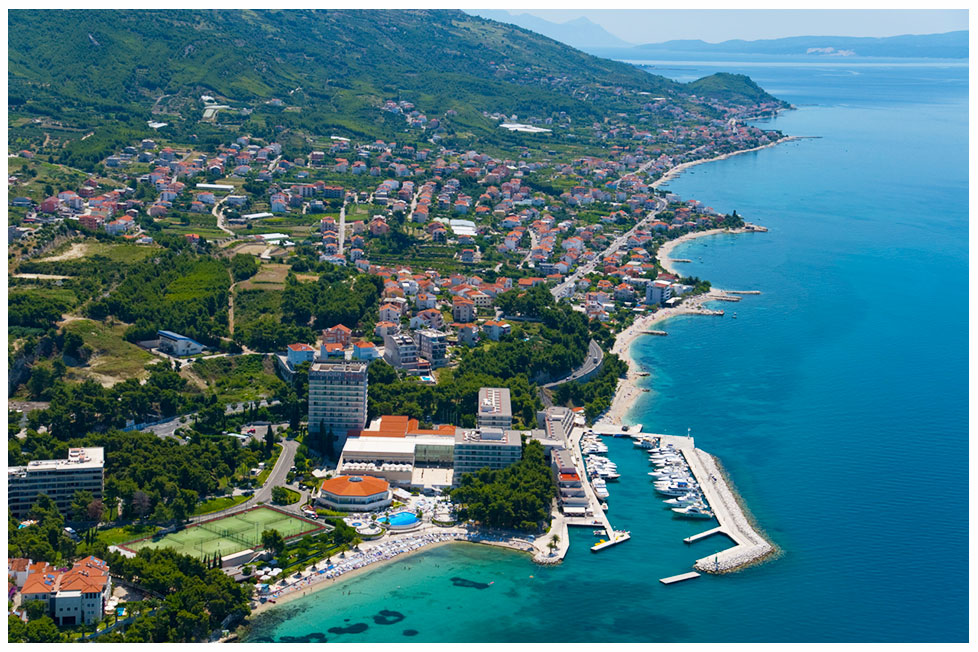 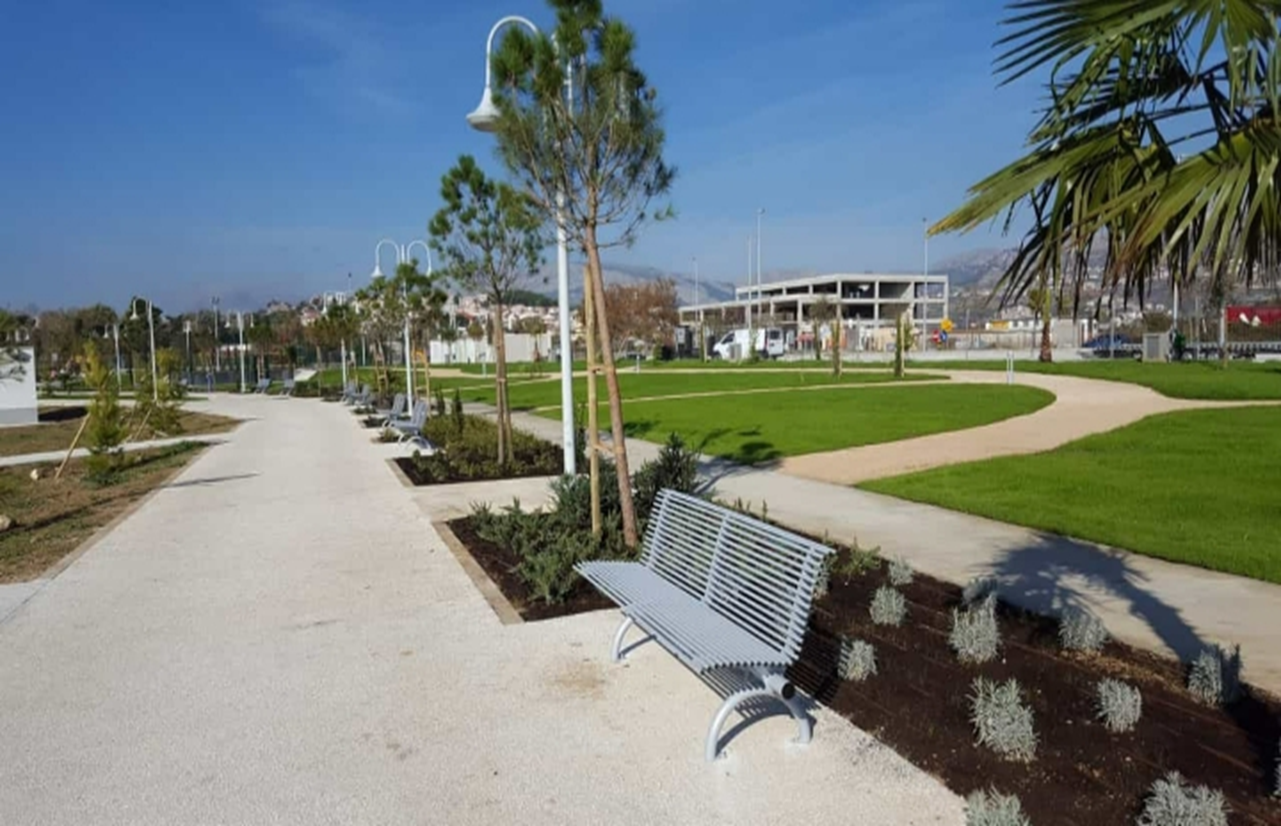 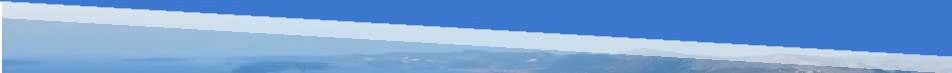 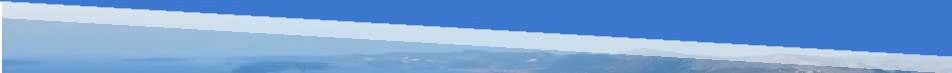 PRORAČUN ZA 2023. GODINUNa 13. sjednici Općinskog vijeća, 15. prosinca 2022. godine, usvojen je Prijedlog Proračuna Općine Podstrana za 2023. godinu, u iznosu od ukupno 12.339.774,95 Eura.Neizvjesnost budućih gospodarskih kretanja primorale su oprezniji pristup kod planiranja velikih infrastrukturnih projekata, ali se proračunom i dalje nastojalo održati visok standard javnih usluga u svim segmentima stanovanja.Imajući u vidu potrebe naših mještana, koje trebaju biti ispred i iznad svega, Općina Podstrana će i u sljedećoj proračunskoj godini zadržati sve oblike poticaja i pomoći putem stipendija i potpora učenicima, studentima i sportašima, sufinanciranja nabavke udžbenika, financiranja udruga i sportskih klubova, novčanih pomoći socijalno ugroženim mještanima, sufinanciranja boravka naših najmlađih u dječjim vrtićima, sufinanciranja prijevoza studenata, đaka i umirovljenika, i drugih pomoći, za što je osigurano ukupno 2.460.947 Eura.Za funkcioniranje sustava protupožarne i civilne zaštite, putem Javno vatrogasne postrojbe Podstrana i sustava Civilne zaštite osiguran je iznos 487.723 Eura.Ipak vidimo da su u ovim teškim vremenima predviđena i dodatna davanja u vidu pomoći najranjivijim skupinama mještana, dok se za pojedine vrste pomoći planira i povećanje iznosa u odnosu na prethodnu godinu, no nisu zapostavljeni niti kapitalni projekti izgradnje prometnica, dječjih igrališta, vanjskih vježbališta, nadogradnje groblja, sportskog i administrativnog centra te je za ove projekte izdvojeno 3.986.835 Eura, dok je za održavanje postojeće infrastrukture predviđen iznos od 1.626.655 Eura.Proračunski prihodi i primici su planirani u iznosu od 11.002.311 Eura i ovdje moramo napomenuti da je 2022. godine rekordna po iznosu uprihođenih sredstava od kada uopće postoji naša Općina, tako da je ovo optimističan i razvojan plan Proračuna za 2023. godinu.Općinski proračun je stabilan i likvidan, prihodi Proračuna ostvaruju se prema planiranoj dinamici, a rashodi Proračuna izvršavaju se sukladno planu te Općina Podstrana uredno izvršava sve svoje obveze, poštujući ugovorene rokove plaćanja.Proračun Općine Podstrana za 2023. godinu ima razvojnu komponentu i predstavlja odgovorno i transparentno financiranje svih potreba svojih mještana.Detaljni podaci o Proračunu i obrazloženje istog može naći na općinskoj Internet stranici:http://www.podstrana.hr/uprava/opcinski-proracun/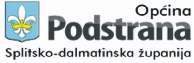 ŠTO JE PRORAČUN? Svaki proračun je plan prihoda i rashoda za neko vremensko razdoblje. Bit proračuna je planiranje i usklađivanje prihoda i rashoda. Općina Podstrana prema Zakonu o proračunu mora planirati prihode i rashode za svaku fiskalnu godinu, koja se u Republici Hrvatskoj poklapa s kalendarskom i traje od 1. siječnja do 31. prosinca. ŠTO JE PRORAČUN U MALOM? Ovim prikazom „Proračuna u malom Općine Podstrana" na razumljiv i transparentan način omogućava se svim mještanima uvid i informiranost u prihode i rashode Općine odnosno dobiva se informacija gdje i kako se troši javni novac. Postoje načela proračuna kojih se moraju pridržavati svi koji sastavljaju proračune, pa tako i Općina Podstrana. Temeljem tih načela predstavnička vlast koju čini općinsko vijeće može kontrolirati i ograničavati izvršnu vlast koju predstavlja Načelnik u prikupljanju sredstava i načinu njihova trošenja. NAJVAŽNIJA PRORAČUNSKA NAČELANAČELO URAVNOTEŽENOSTI — prihodi moraju biti jednaki rashodima, odnosno Općina smije trošiti samo onoliko sredstava koliko ih može prikupiti NAČELO TRANSPARENTNOSTI — proračun mora biti dostupan javnosti, pa se izglasani proračun objavljuje u Službenom glasilu Općine PodstranaNAČELO DOBROG FINANCIJSKOG UPRAVLJANJA — proračunska se sredstva moraju koristiti ekonomično, učinkovito i djelotvorno Proračun Općine Podstrana za 2023. važan je dokument za sve naše mještane i mještanke.Naime, nekim našim mještanima djeca pohađaju vrtiće, neki koriste javni prijevoz koje subvencionira Općina Podstrana, dok svi mi koji živimo u Podstrani koristimo javnu rasvjetu i  ceste, plaže, sportske terene , igrališta...Proračun za 2023. g. složen je i opsežan dokument koji prikazuje iz kojih se izvora planira prikupljati i kako se planira trošiti općinski novac, pa je cilj ovog prikaza pružiti što jednostavnije i sažetije osnovne informacije o prihodima i rashodima proračuna. ŠTO SE SVE MOŽE SAZNATI IZ PRORAČUNA? Koliki su i koji su prihodi Općine? Koliki su ukupni rashodi Općine? Što sve Općina financira? Koliko se novca troši za obrazovanje, predškolski odgoj? Koliko se novca troši za socijalu, kulturu, sport? Koliko se novca troši za gospodarstvo, prostorno planiranje? Koliko se novca troši za izgradnju i održavanje komunalne infrastrukture?GDJE JE PRORAČUN OBJAVLJEN? na web stranicama Općine Podstrana: www.podstrana.hr/uprava/opcinski-proracun/u Službenom glasniku Općine Podstrana br. 28/2022Sve izmjene i dopune proračuna također se objavljuju na web stranici Općine Podstrana i službenom glasniku Općine Podstrana Zakonska struktura proračunaPrema odredbama Zakona o proračunu (NN br. 144/21), Proračun se sastoji od općeg i posebnog dijela te obrazloženja općeg i posebnog dijela proračuna.Proračuna Općine Podstrana za 2023. godinu sadrži slijedeće elemente:           - opći dio proračuna koji sadrži račun prihoda i rashoda i račun financiranja 																		                                            - posebni dio proračuna sastoji se od plana rashoda i izdataka raspoređenih   u programe koji se sastoje od aktivnosti, te tekućih ili kapitalnih projekata               - obrazloženje općeg i posebnog dijela proračunaOdakle novac dolazi u proračun?Proračunski prihodi mogu biti poslovni i kapitalni. Poslovni su porezni (npr. porez na dohodak i prirez porezu na dohodak) i neporezni prihodi (npr. prihodi od pristojbi, kazni, imovine, pomoći ili donacije), a kapitalni su prihodi od prodaje nefinancijske imovine. Pored toga, tu su i primici od financijske imovine i zaduživanja, a pregled ukupne raspodjele prihoda i primitaka Proračuna Općine Podstrana za 2023. godinu dan je u nastavku: 	Vrsta prihoda / primitka	Iznos	%OBRAZLOŽENJE PRIHODAU prihode od poreza spadaju: Prihodi od poreza i prireza na porez na dohodak Prihodi od poreza na promet nekretninama i  Prihodi od općinskih poreza (porez na kuće za odmor i porez na potrošnju alkoholnih i bezalkoholnih pića)Najveći dio planiranih Prihoda od poreza odnosi se na prihod na osnovi dodijeljenog udjela u porezu na dohodak od nesamostalnog rada te prirezu, u iznosu od 3.775.964 Eur. Ostali dio odnosi se na prihod poreza na promet nekretnina na području naše općine u iznosu od 1.128.144 Eur, prihode od poreza na kuće za odmor u iznosu od 26.545 Eur, dok se od poreza na potrošnju pića planira uprihoditi 106.178 Eur. Dodatni udio u porezu na dohodak za preuzetu decentraliziranu funkcije vatrogastva u iznosu od 1% prikupljenog poreza na dohodak planiran je u iznosu od 39.817 Eur, dok ostatak do razine minimalnoga financijskog standarda za vatrogastvo, država dodjeljuje sredstva iz fonda izravnanja.Prihodi od pomoći iz inozemstva i od subjekata unutar općeg proračuna planirani su u ukupnom iznosu od 1.285.088 Eur. Tu izdvajamo pomoći Splitsko-dalmatinske Županije za prihranu plaže i sanaciju obalnih pera, sredstva za uređenje obalnog područja te protupožarne puteve, kapitalnu pomoć Županije za izgradnju sportske dvorane u Strožancu. Pomoći izravnanja za decentralizirane funkcije u iznosu od 249.850,02 Eur odnosi se na financiranje rada JVP Podstrana, dok se sredstava u iznosu od 209.702 Eur odnose na projekte u tijeku financirane sredstvima iz EU fondova..Prihodi od imovine planirani su u iznosu od 536.333 Eur, a najveći dio se odnosi na naknade za izdane koncesije i koncesijska odobrenja na pomorskom dobru.Ostali prihodi se odnose na prihode od zakupa nekretnina, prihode od kamata na oročena sredstva, zateznih kamata te naknada za korištenje infrastrukture položene u nerazvrstane ceste u vlasništvu Općine Podstrana.Od upravnih i administrativnih pristojbi planira se uprihoditi 2.272.613 Eur,  najveći dio se odnosi na naknadu za dodjelu grobnog mjesta na korištenje na neodređeno vrijeme, boravišnu pristojbu te ostale pristojbe.Od prihoda po posebnim propisima se planira uprihoditi 23.890 Eur, a odnose se na prihode od vodnog doprinosa i ostalih prihoda po posebnim propisima.Od komunalnih doprinosa i naknada se planira uprihoditi 1.818.302 Eur.Iznos prihoda u skupini Prihodi od prodaje proizvoda i robe te pruženih usluga, u iznosu od 157.277 Eur odnosi se na prihod od naplate parkinga, od grobnih naknada i troškova ukopa te ostatak od naknade za vođenje posla evidentiranja i naplate naknade za uređenje voda i vlastitih prihoda JVP Podstrana.Prihodi od prodaje nefinancijske imovine za ovu godinu nisu planirani.Primici od financijske imovine i zaduživanja su planirani u iznosu od 1.704.880 Eur koji se odnose na povrat oročenih sredstava na štednom računu u poslovnoj banci.Što se financira iz proračuna?Nakon prikaza planiranih prihoda, valja objasniti kako se ti novci troše. U nastavku se daje pregled kako se troše proračunska sredstva po odjelima općinske uprave te kako se troše sredstva po pojedinim programima. RAZDJEL: URED NAČELNIKA							          82.686                    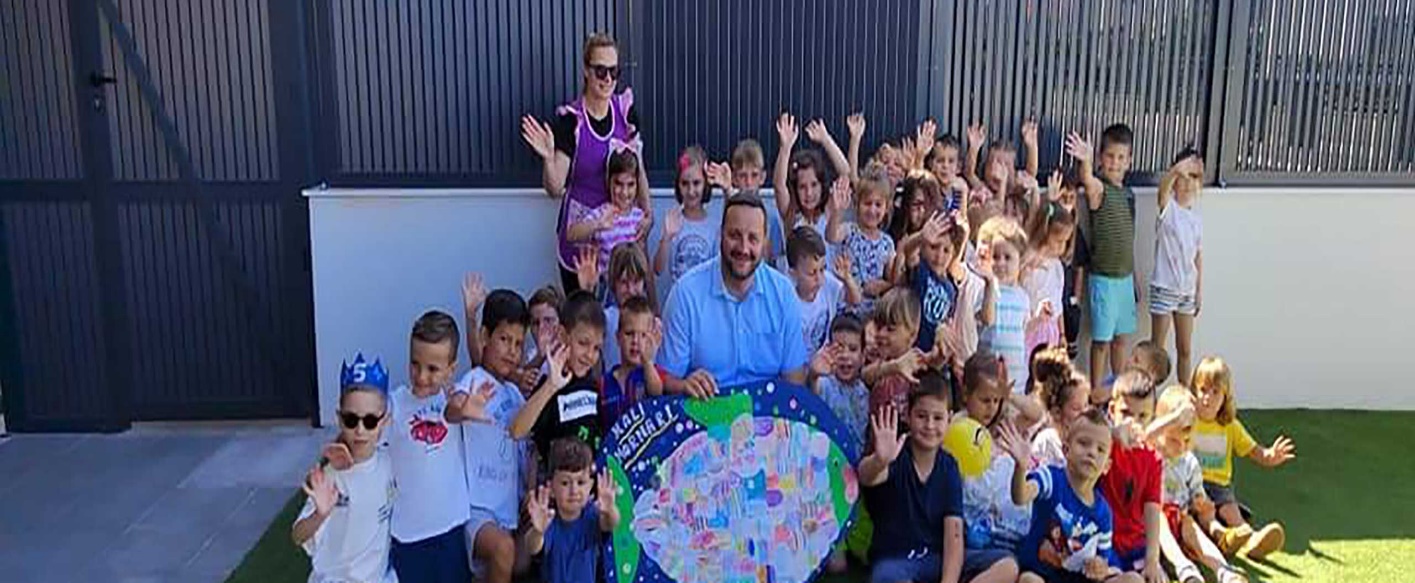 PREDŠKOLSKI ODGOJSufinanciranje boravka djece  u dječjim vrtićima  1.035.238 €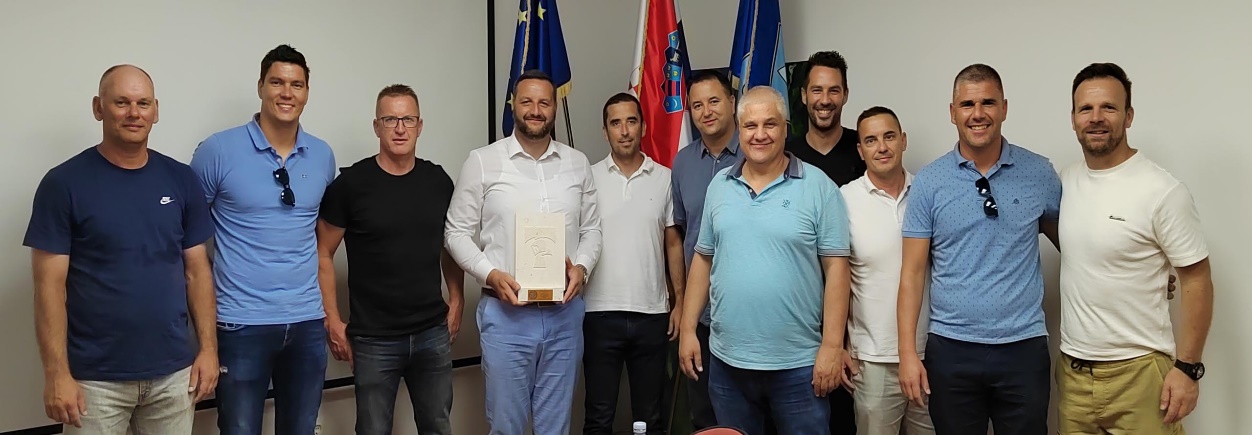                                            JAVNE POTREBE U SPORTU             Zajednica sportskih udruga Općine Podstrana  150.242 €SOCIJALNA SKRB 530.659 €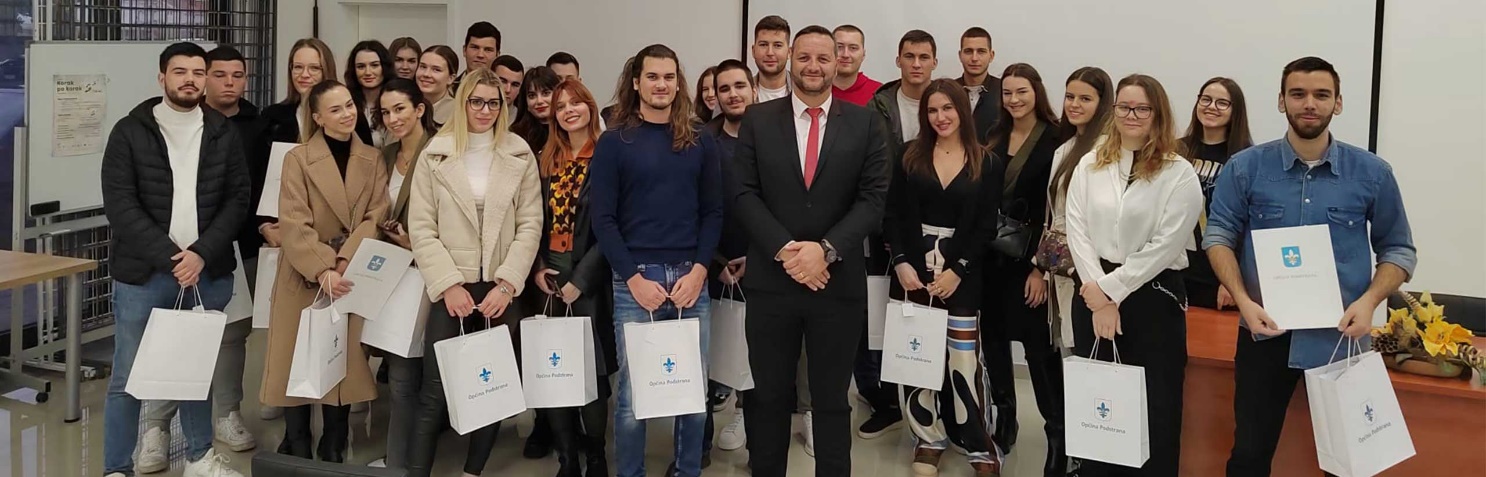 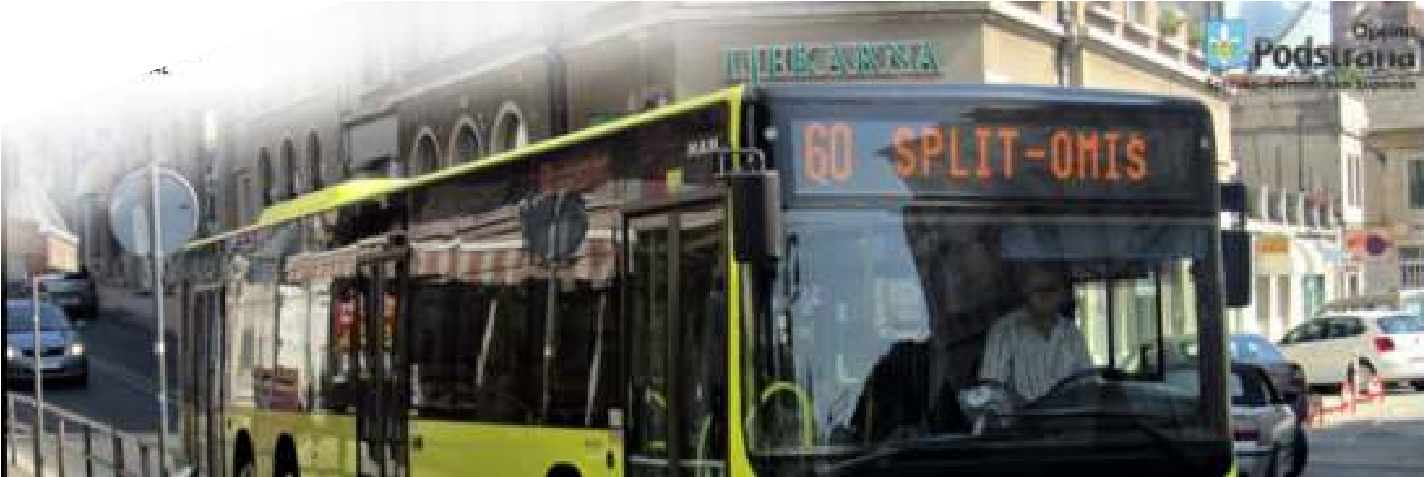 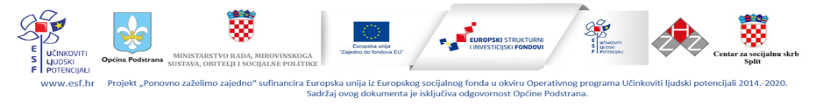 U nastavku slijedi pregled svih programa sa pripadajućim projektima i aktivnostima proračuna za 2023. g.UKLJUČITE SE U PLANIRANJE I DONOŠENJE PRORAČUNA! Općina Podstrana poziva svoje mještane da se uključe u planiranje i donošenje Proračuna prijavljujući prijedloge za uređenja na području vašeg mjesnog odbora.Svoje prijedloge za uvrštenje u proračun za iduću godinu možete nam poslati putem obrasca koji je dio ovog materijala, koji možete isprintati, ispuniti i poslati poštom na adresu: OPĆINA PODSTRANATrg dr. Franje Tuđmana 3 21312 Podstrana  ili putem elektroničke pošte na adresu:proracun@podstrana.hrSvi pristigli prijedlozi bit će uzeti u obzir i razmatrat će se uoči planiranja Proračuna za iduću godinu. TRANSPARENTNOSTJedinice lokalne i područne (regionalne) samouprave, proračunski i izvanproračunski korisnici dužni su javno objavljivati informacije o trošenju sredstava na svojim mrežnim stranicama na način da te informacije budu lako dostupne, pretražive i strojno čitljive.Općina Podstrana ove će informacije objavljivati na svojim mrežnim stranicama na adresi:		https://www.podstrana.hr/transparentno/Obrazac za sudjelovanje u planiranju i donošenju proračuna Ime i prezime _________________  E-mail _______________________ Adresa ______________________ (neobavezna polja, svoje komentare i prijedloge možete uputiti i anonimno, bez ispunjavanja Vaših podataka) Smatram da je ovogodišnji proračun: Predlažem da se u proračun za iduću godinu uvrste sljedeći projekt/i i/ili program/i: Svoj/e prijedlog/e obrazlažem ovako: INFOOPĆINA PODSTRANATrg dr. Franje Tuđman 321312 Podstrana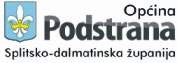 URED NAČELNIKANačelnik: Mijo Dropuljić	021 / 666-604	nacelnik@podstrana.hrUPRAVNI ODJEL ZA PRAVNE POSLOVE I STRATEŠKO UPRAVLJANJEPročelnik: Ivica Tafra 	021 / 330-489 	ivica.tafra@podstrana.hrUPRAVNI ODJEL ZA JAVNU NABAVU, GOSPODARSTVO, DRUŠTVENE DJELATNOSTI I EU FONDOVEUKUPNO PLANIRANIPRIHODI I PRIMICI11.002.311 €Uz prihode od poreza, jedan od značajnih prihodaproračuna su prihodi od administrativnih pristojbi te pomoći iz drugihproračuna i fondova EU za provedbu projekataPrihodi od poreza5.037.494,19   45,79 %Porez i prirez na dohodak3.775.963,90Porezi na imovinu1.154.688,43Porezi na robu i usluge106.841,86Pomoći iz inozemstva i od subjekata unutar općeg proračuna1.285.087,93  11,68 %Pomoći proračunu iz drugih proračuna825.535,87Pomoći izravnanja za decentralizirane funkcije249.850,02Pomoći temeljem prijenosa EU sredstava209.702,04Prihodi od imovine536.332,874,87 %Prihodi od financijske imovine46.452,98Prihodi od nefinancijske imovine489.879,89Prihodi od upravnih i administrativnih pristojbi, pristojbi po posebnim propisima i naknada2.272.612,6520,66 %Upravne i administrativne pristojbe430.420,07Prihodi po posebnim propisima23.890,10Komunalni doprinosi i naknade 1.818.302,48Ostali prihodi157.276,531,43 %Prihodi od prodaje proizvoda i robe te pruženih usluga152.631,23Donacije od pravnih i fizičkih osoba izvan općeg proračuna4.645,30Kazne, upravne mjere i ostali prihodi8.626,980,07 %Kazne i upravne mjere8.626,98Primici od financijske imovine1.704,879,55 15,50 %Primljeni povrati glavnica danih zajmova i depozita1.704,879,55UKUPNO PRIHODI I PRIMICI:             11.002.311100,00%RAZDJEL:  OPĆINSKO VIJEĆE          63.707RAZDJEL:   UPRAVNI ODJEL ZA PRAVNE POSLOVE I STRATEŠKO UPRAVLJANJE      660.429RAZDJEL:   UPRAVNI ODJEL ZA PRORAČUN I FINANCIJE       278.718PRORAČUNSKI KORISNIK: JAVNA VATROGASNA POSTROJBA OPĆINE PODSTRANA       362.300RAZDJEL: UPRAVNI ODJEL ZA JAVNU NABAVU, GOSPODARSTVO, DRUŠTVENE DJELATNOSTI I EU FONDOVE      2.329.518RAZDJEL: UPRAVNI ODJEL ZA PROSTORNO UREĐENJE, KOMUNALNE POSLOVE I ZAŠTITU OKOLIŠA      7.529.104RAZDJEL:  VLASTITI KOMUNALNI POGON        861.106	PROGRAM	JAVNA UPRAVA I ADMINISTRACIJAORGANIZIRANJE I PROVOĐENJE ZAŠTITE I SPAŠAVANJAFINANCIRANJE PROJEKATA UDRUGAPREDŠKOLSKI ODGOJ POTPORA POLJOPRIVREDIJAVNE POTREBE U SPORTUJAČANJE GOSPODARSTVASOCIJALNA SKRBRAZVOJ CIVILNOG DRUŠTVAUNAPREĐENJE TURISTIČKE INFRASTRUKTURNE OSNOVERAZVOJ I UPRAVLJANJE SUSTAVA VODOOPSKRBE, ODVODNJE I ZAŠTITE VODAPROSTORNO UREĐENJE I UNAPREĐENJE STANOVANJARAZVOJ I SIGURNOST PROMETAODRŽAVANJE KOMUNALNE INFRASTRUKTUREUPRAVLJANJE IMOVINOMPlan 2023.1.471.431 € 476.442 € 132.723 € 1.035.238 €1.327 €150.242 €4.645 € 530.659 €236.114 € 1.327 €227.620 € 2.473.427 €2.626.584 €828.190 €13.272 €NAKNADE GRAĐANIMA U NOVCU64.105,12POMOĆ RODILJAMA66.361,40STIPENDIJE I ŠKOLARINE119.450,53UDŽBENICI ZA UČENIKE SREDNJIH ŠKOLA53.089,12UDŽBENICI ZA UČENIKE OŠ STROŽANAC69.679,47SUBVENCIJA PRIJEVOZA ZA STUDENTE I ĐAKE2.654,46SUBVENCIJA PRIJEVOZA G. PODSTRANA26.544,56ASISTENT ZA DJECU S POSEBNIM POTREBAMA U VRTIĆIMA79.633,69PROJEKT Ponovno Zaželimo zajedno49.141 €PROGRAM: JAVNA UPRAVA I ADMINISTRACIJA82.686 €Aktivnost : Financiranje redovne djelatnosti UO Načelnika82.686 €PROGRAM: JAVNA UPRAVA I ADMINISTRACIJA63.707 €Aktivnost: Financiranje rada Općinskog vijeća27.208 €Aktivnost: Financiranje političkih stranaka zastupljenih u Općinskom vijeću9.291 €Aktivnost: Gradovi prijatelji4.645 €Aktivnost: Mjesni odbori22.563 €PROGRAM: JAVNA UPRAVA I ADMINISTRACIJA660.429 €Aktivnost: Financiranje redovne djelatnosti UO za pravne poslove i strat.upr.327.958 €Aktivnost: Nabava dugotrajne imovine291.327 €Aktivnost: Obnova zemljišne knjige Gornja Podstrana27.208 €Projekt: Izrada katastra Gornja Podstrana13.936 €PROGRAM: JAVNA UPRAVA I ADMINISTRACIJA278.718 €Aktivnost: Financiranje redovne djelatnosti UO za financije i proračun74.325 €Aktivnost: Zajednički rashodi tekućeg poslovanja upravnih odjela204.393 €PROGRAM: ORGANIZIRANJE I PROVOĐENJE ZAŠTITE I SPAŠAVANJA362.300 €Aktivnost: Financiranje redovne djelatnosti JVP PODSTRANA362.300 €PROGRAM: JAVNA UPRAVA I ADMINISTRACIJA127.480 €Aktivnost: Financiranje redovne djelatnosti UO za javnu nabavu, gosp.i dr.djelat.127.480 €PROGRAM: FINANCIRANJE PROJEKATA UDRUGA132.723 €Aktivnost: Financiranje projekata od interesa za Općinu Podstrana132.723 €PROGRAM: PREDŠKOLSKI ODGOJ 1.035.238 €Aktivnost: Sufinanciranje dječjih vrtića1.035.238 €PROGRAM: JAVNE POTREBE U SPORTU156.878 €Aktivnost: Zajednica sportskih udruga Općine Podstrana152.631 €Aktivnost: Najam dvorane OŠ "Strožanac"4.247 €PROGRAM: POTPORA POLJOPRIVREDI1.327 €Aktivnost: Subvencije poljoprivrednicima1.327 €PROGRAM: JAČANJE GOSPODARSTVA4.645 €Projekt: Ulaganje u razvoj MSP-ova putem PC "Scala d.o.o."4.645 €PROGRAM: SOCIJALNA SKRB530.659 €Aktivnost: Novčane pomoći481.518 €Projekt: EU projekt - Ponovno Zaželimo zajedno49.141 €PROGRAM: RAZVOJ CIVILNOG DRUŠTVA236.114 €Aktivnost: Hrvatski Crveni križ19.908 €Aktivnost: Vjerske zajednice-redovna djelatnost53.089 €Aktivnost: Vjerske zajednice-uređenje sakralnih objekata66.361 €Aktivnost: Gradska knjižnica Marko Marulić - Split22.563 €Aktivnost: Donacije zdravstvenim organizacijama2.654 €Projekt: EU projekt - Korak po korak71.007 €Projekt: EU projekt - RESISTANCE60.721 €Aktivnost: Donacije unutar općeg proračuna531 € PROGRAM: ORGANIZIRANJE I PROVOĐENJE ZAŠTITE I SPAŠAVANJA 114.142 €Aktivnost: DVD Podstrana102.860 €Aktivnost: HGSS2.654 €Aktivnost: Civilna zaštita8.627 €PROGRAM: UNAPREĐENJE TURISTIČKE INFRASTRUKTURNE OSNOVE1.327 €Projekt: Razvoj širokopojasne infrastrukture1.327 €PROGRAM: JAVNA UPRAVA I ADMINISTRACIJA258.411 €Aktivnost: Financiranje redovne djelatnosti UO za pros. uređenje, kom. posl.i zaštitu okoliša258.411 €PROGRAM: RAZVOJ I UPRAVLJANJE SUSTAVA VODOOPSKRBE, ODVODNJE I ZAŠTITE VODA  227.620 €  227.620 €Projekt: Izgradnja sustava odvodnje oborinskih voda94.897 €Projekt: Izgradnja vodovodne mreže132.723 €PROGRAM: PROSTORNO UREĐENJE I UNAPREĐENJE STANOVANJA2.473.427 €Projekt: Izrada prostorno planske dokumentacije55.744 €Projekt: Rekonstrukcija javne rasvjete495.857 €Projekt: Groblje Ban221.647 €Projekt: Osnovna škola "Sveti Martin"505.674 €Projekt: Geodetski elaborati nerazvrstanih cesta19.908 €Projekt: Izgradnja SC Miljevac66.361 €Projekt: Stambeno zbrinjavanje branitelja iz DR199.084 €Aktivnost: Uređenje protupožarnog puta13.272 €Projekt: Izgradnja APS centra Petrićevo19.908 €Projekt: Izgradnja dječjih igrališta199.084 €Projekt: Sanacija pješačke i biciklističke staze na obalnom području676.886 €PROGRAM: RAZVOJ I SIGURNOST PROMETA2.615.568 €Projekt: Izgradnja i rekonstrukcija ulica2.595.660 €Projekt: Južni nogostup uz D8 - kod HC Lav19.908 €PROGRAM: ODRŽAVANJE KOMUNALNE INFRASTRUKTURE828.190 €Aktivnost: Održavanje nerazvrstanih ulica536.200 €Aktivnost: Sanacija plaža53.089 €Aktivnost: Održavanje javne rasvjete188.466 €Aktivnost: Održavanje dječjih igrališta50.435 €PROGRAM: UPRAVLJANJE IMOVINOM1.114.872 €Projekt: Uređenje Trga dr. Franje Tuđmana66.361 €Aktivnost: Restauracija-konzervacija umjetničkih djela26.545 €Aktivnost: Održavanje objekata u vlasništvu i posjedu Općine Podstrana46.453 €Aktivnost: Uređenje i opremanje zgrada u vlasništvu i posjedu Općine Podstrana92.906 €Projekt: Zgrada javne i društvene namjene u Sv. Martinu (ex. Vinkovačko)79.634 €Projekt: Izgradnja sportskih dvorana i ostalih sportskih sadržaja-Strožanac763.156 €Projekt: Izgradnja zgrade javnog parkinga i pratećih sadržaja39.817 €Aktivnost: Financiranje redovne djelatnosti odsjeka za komunalno redarstvo107.373 €PROGRAM: ODRŽAVANJE KOMUNALNE INFRASTRUKTURE847.833 €Aktivnost: Rashodi redovnog poslovanja komunalnog pogona 388.347 €Aktivnost: Održavanje komunalnih i osobnih vozila51.098 €Aktivnost: Održavanje javnih i zelenih površina387.551 €Aktivnost: Organizacija, naplata i održavanje parkirališta20.837 €PROGRAM: UPRAVLJANJE IMOVINOM13.272 €Aktivnost: Održavanje zgrada3.982 €Aktivnost: Održavanje groblja9.291 €Pročelnica: Marija Šošić 	021 / 330 256 marija.sosic@podstrana.hrUPRAVNI ODJEL ZA PRORAČUN I FINANCIJEPročelnica: Ivana Prka 	021 / 330-477UPRAVNI ODJEL ZA PROSTORNO UREĐENJE,KOMUNALNE POSLOVE I ZAŠTITU OKOLIŠA Pročelnik: Božen Živaljić 021 / 330-300 ODSJEK ZA KOMUNALNO REDARSTVOVoditelj: Dinko Mikuličić 	021 /330-409 PROMETNO REDARSTVOPrometna redarka: Slavica Bilobrk 021 / 330-409 KOMUNALNO REDARSTVOKomunalni redar: Dean Tadić 	021 / 330-409 VLASTITI KOMUNALNI POGONUpravitelj: Josip Vrdoljak 	021 / 330-451 PODSTRANA PARKINGVoditelj: Ante Minigo 	021 / 666-603 ivana.prka@podstrana.hrbozen.zivaljic@podstrana.hrdinko.mikulicic@podstrana.hr'slavica.bilobrk@podstrana.hrdean.tadic@podstrana.hrjosip.vrdoljak@podstrana.hrante.minigo@podstrana.hr